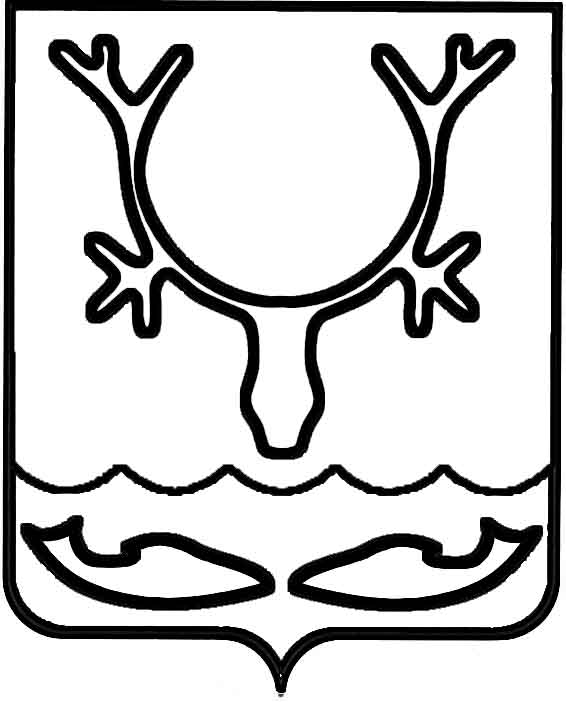 СОВЕТ ГОРОДСКОГО ОКРУГА "ГОРОД НАРЬЯН-МАР"52-я сессия III созыва_____________________________________РЕШЕНИЕВ целях поощрения (награждения) жителей города Нарьян-Мара, внесших заметный вклад в экономическое и социально-культурное развитие города Нарьян-Мара, активно участвующих в общественной жизни трудового коллектива и города Нарьян-Мара, Совет городского округа "Город Нарьян-Мар" РЕШИЛ:1. Внести в решение Совета городского округа "Город Нарьян-Мар" от 21.12.2017 № 467-р "О внесении изменений в Положение "О присвоении звания "Ветеран города Нарьян-Мара" следующее изменение:1.1. Пункт 2 изложить в следующей редакции:"2. Настоящее решение вступает в силу после его официального опубликования за исключением пунктов 1.6 и 1.9. Пункты 1.6 и 1.9 вступают в силу с 1 марта 2018 года.".2. Настоящее решение вступает в силу со дня его принятия.г. Нарьян-Мар27 февраля 2018 года№ 481-рО внесении изменения в решение "О внесении изменений в Положение "О присвоении звания "Ветеран города Нарьян-Мара"Глава городского округа"Город Нарьян-Мар"__________________________О.О. БелакПредседатель Совета городского округа "Город Нарьян-Мар"______________________О.М. Петунина